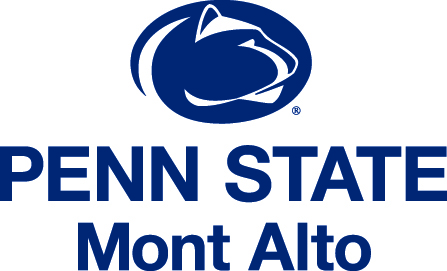 2019 MEN’S SOCCER ROSTERNo.	Name			Yr.	Pos.	Ht.	Wt.	Hometown / High School________2	Bryce Palamar		So.	M	5-5	140	Smithsburg, Md. / Williamsport4	Trenton Shetler		Fr.	F	5-11	170	Waynesboro, Pa. / Waynesboro Area5	Austin Moore		So.	GK	5-10	170	Brockway, Pa. / Brockway Area6	Jack Coulston		Fr.	D	5-9	145	Boiling Springs, Pa. / Boiling Springs7	Adrian Casey		So.	F	6-0	165	Duncannon, Pa. / Susquenita8	Alex Call		Fr.	D	5-11	155	Waynesboro, Pa. / Waynesboro Area10	Shounak Barat		So.	D	6-1	155	Hagerstown, Md. / North Hagerstown	11	Jose Rivera		Sr.	F	5-6	150	Gettysburg, Pa. / Biglerville12	Carter Felker		Fr.	F	5-9	195	Spring Mills, Pa. / Penns Valley13	Nick Bonchnovich	Fr.	D	5-10	160	Honesdale, Pa. / Honesdale14	Tyler Shannon		Fr.	F	6-0	150	Biglerville, Pa. / Biglerville15	Josiah Chapman	Fr.	M	5-11	190	Harrisburg, Pa. / Homeschool16	Alex Martinez		Jr.	F	6-1	205	Frederick, Md. / Governor Thomas Johnson17	Triston Horn		Fr.	D	6-3	160	Waynesboro, Pa. / Cumberland Valley Christian18	Jaylen Johnson		Fr.	F/GK	5-10	160	Philipsburg, Pa. / Philipsburg-Osceola19	Dylane McCardell	Fr.	M	5-11	180	Chambersburg, Pa. / James Buchanan20	Scott Stanko Jr.		Fr.	D	6-0	160	Biglerville, Pa. / Biglerville21	River Terry		Fr.	F	6-4	165	Huntingdon, Pa. / Huntingdon Area22	Joao Pedro		Fr.	M	5-10	160	Sorocaba, Brazil / Colegio Uirapuru23	Austin Towner		Sr.	M	6-4	210	Littlestown, Pa. / Littlestown24	Zeke Knepper		So.	D	5-10	220	Chambersburg, Pa. / Chambersburg Area